MANIFESTAZIONE DI INTERESSE PROCEDURA SOTTO SOGLIA EX ART. 36, CO. 2, LETT. B) DEL D.LGS. N. 50/2016 CIG 8066695F49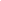 Allegato 1(Su carta intestata dell’operatore economico)Spett.le CISIA …………………Via ……………. n. …..Cap ……… Città …….OGGETTO: Procedura negoziata sotto soglia ai sensi dell’art. 36, co. 2, lett. b) del D.Lgs. n. 50/2016, per l’affidamento del servizio di realizzazione di un ambiente software per le attività istituzionali a supporto dei progetti POT e PLS. Istanza di ammissione alla gara.Il sottoscritto ………………………….. nato a ………………………….. (…..) il ………………………….., C.F………..………………………….. residente a ………………………….. in Via ………………………….. n….., nella mia qualità di (rappresentante legale, procuratore) ………………………….. (eventualmente) giusta procura generale/speciale n. …… del ………………………….. a rogito del notaio autorizzato a rappresentare legalmente l’Impresa (denominazione/ragione sociale) con sede in ………………………….., Via ………………………….. n. ….., codice fiscale/partita IVA…………………………..COMUNICAdi essere interessato alla procedura di gara per l’affidamento dell’appalto specificato in oggetto e di voler partecipare in qualità di:❒ Impresa individuale❒ Società commerciale❒ Società cooperativa iscritta all’Albo delle cooperative❒ Consorzio stabile❒ Riunione temporanea di imprese o Consorzio, costituiti o da costituire (indicare denominazione, ragione sociale e sede legale di ciascun soggetto partecipante al RTI o consorzio, la ditta individuata quale mandataria, le parti del servizio eseguite dalle singole imprese) ………………………….. e che nessuna delle imprese indicate partecipa in qualsiasi altra forma alla presente gara;❒ Consorzio – anche stabile – (indicare denominazione e sede legale delle ditte consorziate per le quali si concorre e di quelle indicate quali esecutrici del servizio) e che nessuna delle imprese indicate partecipa in qualsiasi altra forma alla presente gara;❒ Consorzio di cooperative iscritte all’Albo delle cooperative;❒ Riunione temporanea di cooperative iscritte all’Albo delle cooperative;❒ Concorrente che si avvale di impresa ausiliaria❒ Operatore economico stabilito in altro Stato membro.A tal fine, nel rispetto di quanto disposto dagli articoli 46 e 47 del D.P.R. 445/2000 e s.m.i., e consapevole della responsabilità in caso di affermazioni mendaci e delle relative sanzioni penali di cui all’art. 76 del medesimo D.P.R. 445/2000 e s.m.i.DICHIARAdi essere in possesso dei requisiti generali di cui all’art. 80 del D.Lgs. 50/2016, meglio declinati nelle dichiarazioni dell’allegato 2;di non aver presentato nella procedura di gara in corso e negli affidamenti di subappalti documentazione o dichiarazioni non veritiere;di non essere iscritto nel casellario informatico tenuto dall’Osservatorio dell’ANAC per aver presentato false dichiarazioni o falsa documentazione nelle procedure di gara e negli affidamenti di subappalti;di essere in possesso dei requisiti di capacità economico-finanziaria e tecnico-professionale, meglio declinati nelle dichiarazioni dell’allegato 2;di aver preso visione dell’informativa relativa al trattamento dei dati personali, riportata in calce al presente modulo.Data …………………………..Timbro e firma……………..…………………………..Attenzione: allegare la fotocopia di un documento di identità in corso di validità del dichiarante (tranne nel caso di sottoscrizione con firma digitale).Informativa sul trattamento dei dati personali (art. 13 GDPR)Facendo riferimento all’art. 13 regolamento (UE) 2016/679 del Parlamento europeo e del Consiglio del 27 aprile 2016 relativo alla protezione delle persone fisiche con riguardo al trattamento dei dati personali, si precisa che:titolare del trattamento è il CISIA ed i relativi dati di contatto sono i seguenti:PEC cisiaonline@pec.it	;il Responsabile della protezione dei dati - Data Protection Officer (RPD-DPO) è l’Avvocato Biagio DE Presbiteris ed i relativi dati di contatto sono i seguenti: mail privacy@cisiaonline.it;il conferimento dei dati costituisce un obbligo legale necessario per la partecipazione alla gara e l’eventuale rifiuto a rispondere comporta l’esclusione dal procedimento in oggetto;le finalità e le modalità di trattamento (prevalentemente informatiche e telematiche) cui sono destinati i dati raccolti ineriscono al procedimento in oggetto;l’interessato al trattamento ha i diritti di cui all’art. 13, co. 2, lett. b) tra i quali di chiedere al titolare del trattamento (sopra citato) l’accesso ai dati personali e la relativa rettifica;i dati saranno trattati esclusivamente dal personale e da collaboratori del CISIA implicati nel procedimento, o dai soggetti espressamente nominati come responsabili del trattamento. Inoltre, potranno essere comunicati ai concorrenti che partecipano alla gara, ogni altro soggetto che abbia interesse ai sensi del decreto legislativo n. 50/2016 e della legge n. 241/1990, i soggetti destinatari delle comunicazioni previste dalla legge in materia di contratti pubblici, gli organi dell’autorità giudiziaria. Al di fuori delle ipotesi summenzionate, i dati non saranno comunicati a terzi, né diffusi, eccetto i casi previsti dal diritto nazionale o dell’Unione europea;il periodo di conservazione dei dati è direttamente correlato alla durata della procedura d’appalto e all’espletamento di tutti gli obblighi di legge anche successivi alla procedura medesima. Successivamente alla cessazione del procedimento, i dati saranno conservati in conformità alle norme sulla conservazione della documentazione amministrativa;contro il trattamento dei dati è possibile proporre reclamo al Garante della Privacy, avente sede in Piazza Venezia n. 11, cap. 00186, Roma – Italia, in conformità alle procedure stabilite dall’art. 57, paragrafo 1, lettera f) del regolamento (UE) 2016/679.